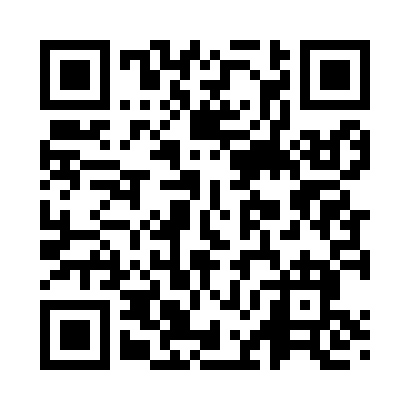 Prayer times for Wild, Georgia, USAMon 1 Jul 2024 - Wed 31 Jul 2024High Latitude Method: Angle Based RulePrayer Calculation Method: Islamic Society of North AmericaAsar Calculation Method: ShafiPrayer times provided by https://www.salahtimes.comDateDayFajrSunriseDhuhrAsrMaghribIsha1Mon5:026:271:405:268:5210:172Tue5:036:271:405:268:5210:173Wed5:036:281:405:278:5210:174Thu5:046:281:405:278:5210:165Fri5:056:291:405:278:5210:166Sat5:056:291:415:278:5210:167Sun5:066:301:415:278:5110:158Mon5:076:301:415:278:5110:159Tue5:076:311:415:278:5110:1410Wed5:086:321:415:288:5110:1411Thu5:096:321:415:288:5010:1312Fri5:106:331:415:288:5010:1313Sat5:106:331:425:288:5010:1214Sun5:116:341:425:288:4910:1215Mon5:126:351:425:288:4910:1116Tue5:136:351:425:288:4810:1017Wed5:146:361:425:288:4810:1018Thu5:156:371:425:288:4710:0919Fri5:166:371:425:288:4710:0820Sat5:176:381:425:288:4610:0721Sun5:176:391:425:288:4510:0622Mon5:186:391:425:288:4510:0623Tue5:196:401:425:288:4410:0524Wed5:206:411:425:288:4310:0425Thu5:216:411:425:288:4310:0326Fri5:226:421:425:288:4210:0227Sat5:236:431:425:288:4110:0128Sun5:246:441:425:288:4010:0029Mon5:256:441:425:278:409:5930Tue5:266:451:425:278:399:5831Wed5:276:461:425:278:389:56